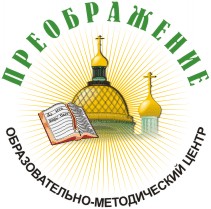 МОСКОВСКИЙ ПАТРИАРХАТБЕЛГОРОДСКАЯ ЕПАРХИЯОбразовательно-методический центр «Преображение»при Преображенском кафедральном соборе . Белгород, ул. Преображенская, 63-В, тел. (4722) 32-01-82, факс (4722) 33-68-25, belpalomnik@mail.ru    № 27                                                                                                    «26» ноября 2014 г.Руководителям управлений образований Об итогах областного конкурсадетского творчества «Красота Божьего мира»	В рамках XXIII Международных Рождественских образовательных чтений в 2015 году в Москве пройдет X Международный конкурс детского творчества «Красота Божьего мира». В период с сентября по ноябрь 2014 года по благословению митрополита Белгородского и Старооскольского Иоанна Образовательно-методическим центром «Преображение» совместно с департаментом образования области проведен региональный этап конкурса. 	На конкурс были представлены более 200 работ от Белгородской области. Участники: учащиеся общеобразовательных и воскресных школ, православных гимназий, художественных школ и студий, воспитанники духовно-просветительских центров, дворцов детского творчества, дошкольных и других детских учреждений. 		Участники областного конкурса детского творчества отразили в своих рисунках все то, что их окружает в повседневной жизни – свою семью, друзей, родной дом и город, природу в разных ее проявлениях. Они перенесли на бумагу свое видение сотворенного Богом мира, дети учились видеть вокруг себя прекрасное, а значит любить свою землю, свою Родину.		Жюри подвело итоги областного конкурса детского творчества «Красота Божьего мира», определило 16 победителей, призеров. Их работы направлены в Москву на X Международный конкурс.		                              Также члены жюри отметили 27 участников конкурса, которые показали высокий уровень выполнения работ, художественный вкус, оригинальность композиционного решения, качество выполненных работ.                              Авторы – победители будут награждены Грамотами Белгородской митрополии, ценными подарками. Призеры,  лауреаты  - Благодарственными письмами Образовательно-методического центра «Преображение», ценными подарками подарками.	                  Награждение победителей, призеров и лауреатов областного конкурса детского творчества «Красота Божьего мира» будет проходить 12 декабря 2014 года в 13.00 в образовательно-методическом центре «Преображение» (ул. Преображенская, 63 –В.,  отв. Шереметцева Л. В., т. 32-01-82).      Списки победителей, призеров и лауреатов областного конкурса детского творчества «Красота Божьего мира» прилагаются  на 4 листах (Приложение 1, Приложение 2).С уважением,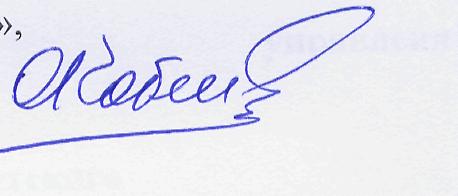 директор Образовательно-методического центра «Преображение», протоиерей                                                            Олег КобецПриложение 1.Список победителей, призеров  областного этапа X Международного конкурса детского творчества «Красота Божьего мира» в 2014 году  Белгородской митрополииПервая группа до 8 лет (победители):1 место:-Редько Анна, 6 лет, НДОУ «Православный детский сад «Рождественский» г. Белгород, название работы  «Радость моя», руководитель    Шершнева Елена Андреевна;2 место:-Щербинина Арина, 6 лет, МАДОУ «Центр развития ребенка -детский сад № 12 г. Шебекино Белгородской области», название работы  «Рождество Христово»,  руководитель Покутнева Елена Владимировна;3 место:-Чернов Артем, 6 лет, МБДОУ «Детский сад п. Яковлево Яковлевского района Белгородской области», название работы  «Воскресный день моей семьи», руководитель Горелкина Н. И.;Призеры:- Черкашина Варвара, 6 лет, НДОУ «Православный детский сад «Рождественский» г. Белгород, название работы  «Ангел всегда рядом», руководитель    Шершнева Елена Андреевна;-Куренков Иван, 7 лет, Детская творческая мастерская при Почаевском  храме  г. Белгорода, название работы  «Покрова Пресвятой Богородицы», руководитель Шершнева  Елена  Андреевна;Вторая группа 9 -12 лет (победители):место:-Куренкова Евдокия, 9 лет, Детская творческая мастерская при Почаевском  храме  г. Белгорода, название работы  «Осеннее чудо», руководитель   Шершнева Елена Андреевна;место:-Аверина Ангелина, 11 лет,  МБОУ «Гимназия № 3» г. Белгорода, название работы  «Бог есть жизнь»,  руководитель Русина Лиана Леонидовна; место:-Мандрощенко Маргарита, 11 лет, МБОУ «Гимназия № 18» г. Старый Оскол Белгородской области, название работы «Красота Божьего мира», руководитель Гладких Ольга Витальевна;    Призеры:-Митрошина Мария, 12 лет,  ГБОУ ОШИ «Шебекинская гимназия-интернат», название работы «Ангел хранитель», руководитель Закурдаева Юлия Юрьевна; Третья группа 13 -17 лет (победители):место:-Былдина Инна, 13 лет, МОУ «Мухоудеровская СОШ» Алексеевского района Белгородской области, название работы «Светлый праздник Пасхи. Семейные традиции»,  руководитель Щегольских Наталья Николаевна;место:-Василенко Дарья, 14 лет, МБУДО «Краснояружский ЦДО», название работы «Благословление»,  руководитель Зернов А. М.;  -Шариков Александр, 14 лет, МБОУ «Гимназия № 18» г. Старый Оскол Белгородской области, название работы «Благословление», «Красота родной природы», руководитель Гладких Ольга Витальевна;место: - Кирилюк Алина, 15 лет, МАОУ «Гимназия № 1» г. Белгород, название работы   «Любимый храм», руководитель Ходырева Ирина Дмитриевна;  - Лазарев Артем, 15 лет, МБОУ «Призначенская СОШ» Прохоровского района Белгородской области, название работы «Рождество», руководитель Лебедь Т. П.;      Призеры:-Рябенко Анастасия, 14 лет, МБОУ «Волоконовская СОШ № 1» Волоконовского района Белгородской области, название работы «Уголок России», руководитель Мухина Марина Леонидовна;-Антонова Марианна, 13 лет, МАОУ «Лицей № 38» г. Белгород, название работы «Любимый храм», руководитель Антонова Лилиана Анатольевна.Работы победителей и призеров областного этапа конкурса детского творчества «Красота Божьего мира» направлены в Москву для участия в юбилейном X Международном конкурсе.Приложение 2.Список лауреатов областного этапа X Международного конкурса детского творчества «Красота Божьего мира» в 2014 году  Белгородской митрополии1.Романенко Александр, 8 лет, МБУДО «Краснояружский ЦДО», название работы «После причастия», руководитель Зернов А. М.;2.Пивоварова Арина, 7 лет, МБУДО «Краснояружский ЦДО», название работы «После причастия», руководитель Зернов А. М.;3.Харина Софья, 6 лет, МБДОУ «Детский сад «Росинка» г. Бирюча» Белгородской области, название работы «Пришла весна», руководитель Харина Светлана Николаевна;4.Румянцев Лука, 6 лет, Детская школа искусств г. Шебекино Белгородской области, название работы «Бог повсюду. Он – везде…», руководитель Чебукина Наталья Геннадьевна;5.Заякина Варвара, 7 лет, МОУ «Рождественская СОШ» Валуйского района Белгородской области, название работы «Хождение по водам», Касенкова Татьяна Николаевна;6.Сероштан Никита, 10 лет, МОУ «Иващенковская средняя школа» Алексеевского района Белгородской области, название работы «Помоги, Господи», руководитель Сероштан Татьяна Викторовна;7. Забара Надежда, 11 лет, МОУ «Алейниковская СОШ» Алексеевского района Белгородской области, название работы «Моя большая семья», руководитель Белоус Людмила Ивановна;8.Анцупова Ксения, 12 лет, МБОУ «Гимназия № 18» г. Старый Оскол Белгородской области, название работы «Божья благодать», руководитель Гладких Ольга Витальевна;9.Федоренко Анастасия, 13 лет, МБОУ «Гора – Подольская СОШ» Грайворонского района Белгородской области, название работы «Утренняя молитва», руководитель Павленко Валентина Сергеевна;10.Орехов Данила, 9 лет, МБОУ «Лознянская СОШ» Ровеньского района Белгородской области, название работы «Там, где живет Бог», руководитель Волощенко Любовь Федорорна;11.Новикова Анна, 12 лет, МБОУ «Гимназия № 18» г. Старый Оскол Белгородской области, название работы «Сочельник», руководитель Гладких Ольга Витальевна;12.Кондратенко Екатерина, 9 лет, МБОУ «Головчинская СОШ с УИОП» Грайворонского района Белгородской области, название работы «Чудо Рождества», руководитель Лаврентьева Надежда Владимировна;13.Рыкунова Анна, 11 лет, МАОУ «СОШ № 17» г. Губкин Белгородская область, название работы «Сергиев Посад», руководитель Берус М. В.;14.Долматова София, 10 лет, МБОУ ДО «Дом детского творчества» г. Алексеевка Белгородская область, название работы «Родные просторы», руководитель Игнатченко Марина Егоровна;15.Бочарова Анастасия, 17 лет, МБОУ «Томаровская СОШ № 2» Борисовского района Белгородской области, название работы «Храмы г. Мурома», руководитель Бочарова Анастасия Андреевна;16.Быковская Яна, 13 лет, МОУ «СОШ № 4» г. Валуйки Белгородской области, название работы «Рождество Христово», руководитель Лукьянова Жанна Ивановна;17.Щербинин Юрий, 13 лет, МБОУ «Маслопристанская СОШ» Шебекинского района Белгородской области, название работы «Светлое Воскресение», руководитель Приступенко Ольга Сергеевна;18. Слуцкая Ирина, 14 лет, МБОУ средняя общеобразовательная школа № 21 г. Белгорода, «Добро души человече…», руководитель Безрук Светлана Владимировна;19.Бессонова Татьяна, 16 лет, МБОУ  «СОШ № 15» г. Губкин Белгородская область, название работы «Мир духовный и мир земной», руководитель Чернолых Людмила Федорона;20.Радионова Мария, 15 лет, МБУДО «Краснояружский ЦДО», название работы «Великий князь», руководитель Зернов А. М.;21.Шлыков Виталий, 14 лет, МБОУ ДО «Дом детского творчества» (духовно-просветительский центр) г. Алексеевка Белгородская область, название работы «Святая ночь», руководитель Лемещенко Людмила Алексеевна;22.Бибичева Екатерина, 14 лет, МБОУ «Сош № 5 с УИОП г. Шебекино Белгородской области», название работы «Осень на Белгородчине», руководитель Журавлева Ирина Васильевна;23.Ручкина Даниэла, 15 лет, МБОУ «Гимназия № 3» города Белгорода, название работы «Светлый день венчания», руководитель Винтер Лилия Ивановна;24. Алексенко Елена, 15 лет, МБОУ «Волоконовская СОШ № 2» Белгородской области, название работы «Благолепие», руководитель Гончарова М. И.;25.Дейнега Елена, 14 лет, МБОУ ДО «Дом пионеров и школьников Чернянского района Белгородской области», название работы «Любимый храм», руководитель Распопова Глена Викторовна;26.Хорошилова Анастасия, 16 лет, МОУ «Веселолопанская СОШ» Белгородского района Белгородской области, название работы «Мой чудный край», руководитель Иванкова Светлана Михайловна; 27.Огер Ангелина, 15 лет, МБОУ СОШ № 49 г. Белгорода, название работы «Любимый храм», руководитель Киреева Анна Валерьевна.